Опросный лист «Футеровка мельниц»Фирма, завод                   ________________________________________________________Отрасль                   _________________________________________________________________Адрес, страна                  _________________________________________________________________Конт. лицо, должность   ____________________________________      Телефон, факс   _____________Характеристика мельницы:Изготовитель мельницы     _________________________________             № серии  ________________Установленная мощность    ___________              Год выпуска     __________Ступень помола        ○ первичная                       ○ вторичная                         ○ домалывание Тип мельницы          ○ самоизмельчения           ○ полусамоизмельчения     ○ стержневая                                ○ шаровая                           ○ кремневая                         ○ моечная                                                                            ○ многокамернаяСпособ разгрузки     ○ перелив                          ○ разгрузочная стенка          ○ конечная периферия                                ○ срединная периферия   ○ другиеПроцесс помола        ○ мокрый                          ○ сухой,   макс. темп.____________Внутренний диаметр _____________                Длина (внутр.)      ________________Внутренний диаметр загрузочной цапфы   _______        Внутренний диаметр разгрузочной цапфы  ______Торцевые стенки       ○ вертикальные                ○ наклонные                           ○ куполообразныеЧисло оборотов          ○ постоянное                   или соотв.  ______________  % Ncr                                  ○ переменное:                 от  ___________ до _____________ об/мин Направление вращения мельницы со стороны питающей цапфы:○ по часовой стрелке                  ○ против часовой стрелки                ○ с реверсомЧисло смотровых люков    ________                                               Расстояние между отверстиями: _______загруз. стенка    _______ боковая стенка   ______ разгруз. стенкаМелющие тела:      _________________________________                               _________________________________Эксплуатационные характеристики:Вид загружаемого материала   _________________         Макс. размер загруж. материала   ___________Масса загруж. материала  _______         Размер продукта   _____________________________________Применяемая вода                 ○ артезианская             ○ вторичная                 ○ другаяМасла или химикаты в технологической воде               ○ да                              ○ нетpH технологич. воды   _____     Электропроводность   _____ мкСМ/cm    Число часов работы  __________Применявшаяся до сих пор футеровка:Изготовитель   ________________________               ○ сталь                         ○ резина            ○ прочееТолщина футеровки         Пластины загруз. отв.:    _____ мм           Элеваторные балки: ______ мм(для резины)                      Пластины бок. поверхн.: _____ мм          Элеваторные балки  ______ мм                                        Пластины разгруз. отв.:  ______мм          Элеваторные балки  ______ ммДля оптимального подбора конструкции изделия и марки резиновой смеси, просим Вас подробно заполнить все вышеперечисленные пункты опросного листа и предоставить эскизы.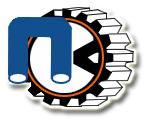 ООО ПромЭлементИНН 7450061888, КПП 746001001                                                                                                                            Юридический адрес: 454047, г. Челябинск, ул. Жукова, 14, оф. 46;                                                     тел. Факс. (351) 722-15-93,225-01-92,225-01-93                    e-mail:   pochta@promelement.ru                                                                    р/с   40702810407110005580 в ПАО "ЧЕЛИНДБАНК" ,                                                                                                 к/с № 30101810400000000711               сайт: www.promelement.ru                    П р о м Э л е м е н т  -  В а ж н ы й     Э Л Е М Е Н Т    В а ш е г о    У с п е х а!!!                    П р о м Э л е м е н т  -  В а ж н ы й     Э Л Е М Е Н Т    В а ш е г о    У с п е х а!!!